Publicado en   el 20/08/2014 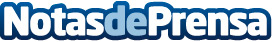 El cantaor David Lagos gana la ‘Lámpara minera’, en el Festival de Cante de las MinasDatos de contacto:Nota de prensa publicada en: https://www.notasdeprensa.es/el-cantaor-david-lagos-gana-la-lampara-minera Categorias: Música Industria Minera http://www.notasdeprensa.es